UNYAP NATIONAL COUNCIL 2010Marlon Jheff P. Pineda (ACSAT)PresidentMa. Kristel Georgia A. Mendoza (UST)Vice President for InternalRonald Padojinog (USM)Vice President for ExternalAris F. Miclat (PAC)Commissioner for Jayson B. Jamora (CPU)Commissioner for VisayasKristopher John M. RiveraCommissioner for Laila Monera Pornel (DLSU-Dasma)Secretary GeneralRosette B. Balisi (PNU-Manila)TreasurerChristian Amador (Sta. Isabel Manila)AuditorJoshua Archangel De Guzman (SPU-M)National Communications OfficerRandymax Bulaquit (SPU-Tuguegarrao)Commissioner for EnvironmentKristin Decima Pilar (PLMUN)Commissioner for MDG and IYDAlexander Santos (DLSU-Dasma)Commissioner for Peace Education Annalou Carreon (DepEd Makati)Commissioner for Young ProfessionalJames Bryan Catayas (FEU-Diliman)Commissioner for MembershipREGIONAL COORDINATORSKristine M. Lacbayo, NCRDebbie May Kalaw, CARLe Marc Balcita Preposi, Region 1Richard G. Tugade, Region 2Shierwin H. Taay, Region 3Ryan Martinez, Region 4-AJomar Nicko Rodriguez, Region 4-BMaria Daisy Lleno, Region 5JD Chris Dofeliz, Region 6Gellibeh F. Oberes, Region 7Jhonel Aňavesa, Region 8Anthony Tolentino, Region 9Keris Claire P. Bacus, Region 10Angelo C. Gutierrez Jr., Region 11Dantly Cloi Suarez, Region 12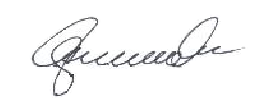 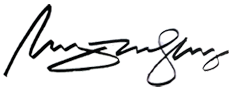 Rex Ibanez, CARAGAProf. Serafin A. ArviolaNational Adviser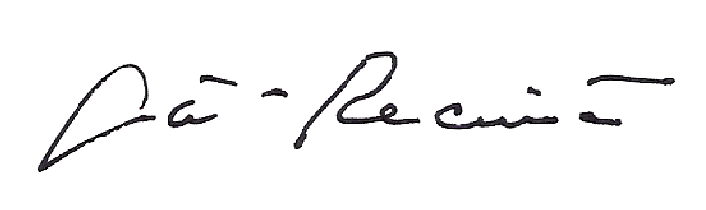 UNAP Director for Youth Affairs 